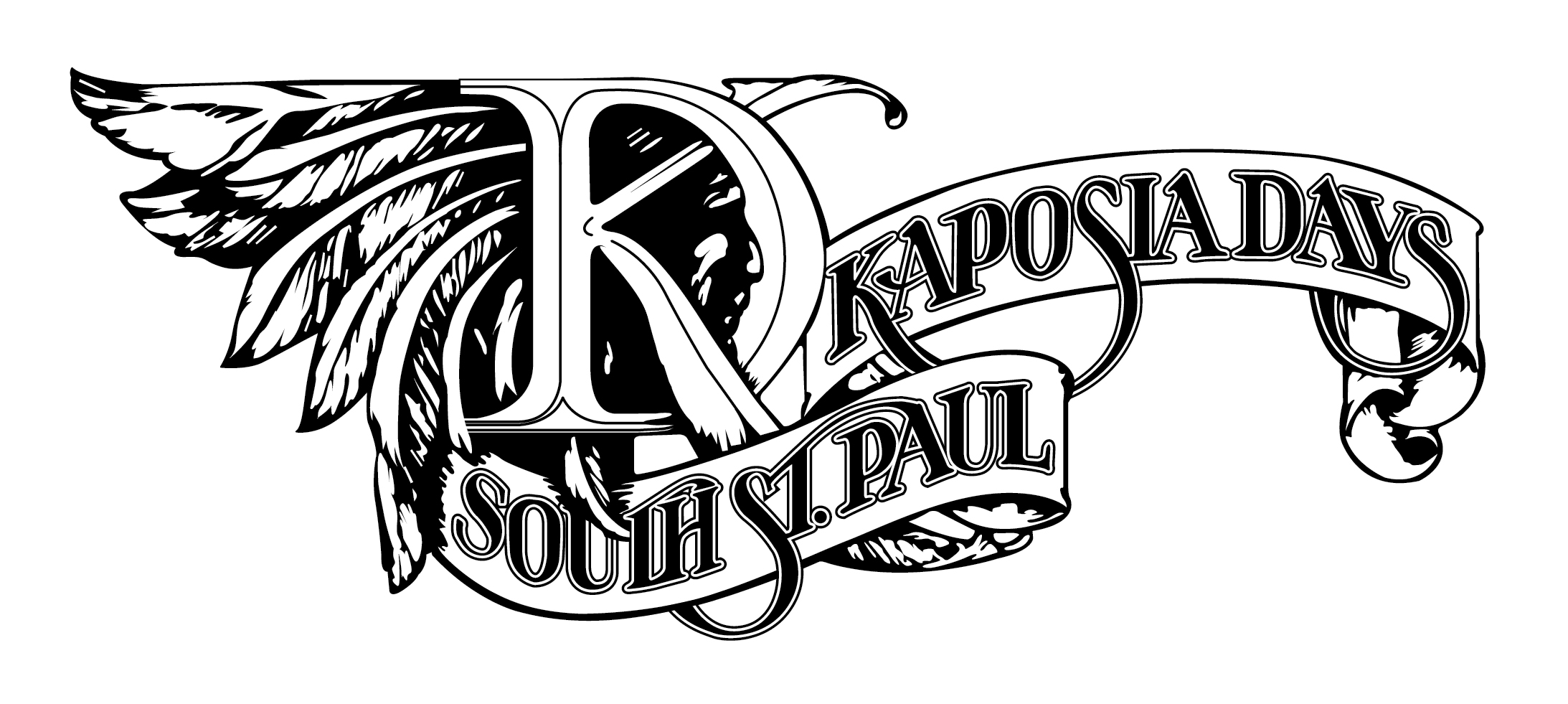 South St. Paul Kaposia Days Ambassador Application Packet2019 - 2020Due Date: April 30, 2019$30 application feeKaposia Days Ambassador Program P.O. Box 144, South St. Paul, MN 55075 South St. Paul Kaposia Days Ambassador Program is seeking sophisticated candidates between the ages of 16 - 20 years of age for the opportunity to represent Kaposia Days and the community of South St. Paul. The candidate program lasts approximately ten weeks beginning late April to late June. We are a scholarship program for young individuals. The program provides many opportunities for each young individual to improve lifelong skills such as interviewing, public speaking, volunteerism as well as improving their self-confidence and poise. Three lucky candidates will be given the opportunity to serve as an Ambassador to the city of South St. Paul for a one year term as they travel to other community festivals and celebrations. If there are less than six candidates, two candidates will be selected for the next term. Our Ambassadors will receive a crown, sash, wardrobe and name tag along with making many great lifelong experiences and friends. They will also be rewarded a $1,200.00 academic scholarship at the end of their year with the expectation that they have completed two service projectors before the festival begins the following year. Our coronation is held on the last Saturday in June during the South St. Paul Kaposia Days Festival where our Ambassadors are chosen to serve as goodwill ambassadors to represent Kaposia Days and the City of South St. Paul for one year. The Ambassadors will be chosen by an esteemed panel of judges who select the Ambassadors based on poise, thoughtfulness, and ambition to be an overall positive role model for our community.  All Ambassadors are of equal ranking and serve as a team throughout the entire year. During the candidacy program, and if you are selected as an Ambassador, it is expected for you to attend at least 75% of the events, meetings, etc. A chaperone is required for all appearances and if not already stated by the Ambassador Directors, it will be the families’ responsibilities to chaperone the events. The Ambassadors attend up to 100 events per year, while during the candidacy there are 30 events in total including rehearsals, coronations and parades. The candidacy calendar can be found on the Kaposia Days website. If selected as an Ambassador you will receive access to the 2019-2020 Ambassador Calendar of Events. 2019-2020 Kaposia Days Ambassador ApplicationCandidate Application and Fact SheetKaposia Days Ambassador Program: sspambassadors@gmail.com P.O. Box 144, South St. Paul, MN 55075  Candidate Application Packet due by Tuesday, April 30, 2019 along with the $30 application fee. Application can be submitted by mail, brought to the Orientation meeting or emailed directly. Please see address and email details above. General Information:	Name: (As you would like it to be publicized):__________________________________________________________________________________Address: ______________________________________________________________________________________________________________Phone: ___________________________________	E-mail:________________________________________________________________Birth Date: ______________________________ 	Age: ______________________________Parent Name: ______________________________	Parent Phone:: ______________________________Address:______________________________________________________________________________________________________________Emergency Contact: Phone – Daytime/Phone-Evening:__________________________________________________________________________Academic History – High SchoolHigh School Current/Former:  ______________________________________________________________________________________________Please list any academic honors or awards received in high school_________________________________________________________________High School Activities (including musical groups, sports groups, student gov. etc.)_____________________________________________________Academic History – College (fill out if applicable)College Attended: Include Major(s)__________________________________________________________________________________________Academic Honors, Scholarships or Awards:___________________________________________________________________________________Volunteer Activities: ____________________________________________________________________________________________________Interesting Facts about Yourself: ________________________________________________________________________________Hobbies: ____________________________________________________________________________________________________Career Goals: ________________________________________________________________________________________________Employment: ______________________________________________ Position:___________________________________________Question and Answer:1. I value ________________________________________ the most because _________________________________________________________________________________________________________________________________________________________															2. The three words that best describe me: _________________________________________________________________________3. To me, commitment means: __________________________________________________________________________________	____________________________________________________________________________________________________________4. What makes someone a good role model? _______________________________________________________________________	____________________________________________________________________________________________________________________________________________________________________________________________________________________________________________________________________________________________________________________________________5. What one challenge do you find to be the most prominent in our society today? ____________________________________________________________________________________________________________________________________________________________________________________________________________________________________________________________________________________________________________________________________6. I would like to be a South St. Paul Kaposia Days Ambassador because: ____________________________________________________________________________________________________________________________________________________________________________________________________________________________________________________________________________________________________________________________________7. Upon being selected a South St. Paul Kaposia Days Ambassador you will be expected to select and organize two separate volunteer projects (no duplicates).  Upon completion a photograph and written synopsis with name of event, date, time, number of individuals involved, and any other specifics that were required to hold the event needs to be given to the director(s).  List below your potential Volunteer Projects:Volunteer Project #1___________________________________________________________________________________________Volunteer Project #2 _________________________________________________________________________________________		PLEASE READ THE FOLLOWING INFORMATION AND SIGN:In submitting this application, I agree to:attend the activities planned for the candidates prior to and during the Kaposia Days celebration;follow all guidelines and responsibilities as set forth by the committee and;represent my sponsor in a conscientious and dependable manner.If selected as South St. Paul Kaposia Days Ambassador, I understand that my duties will include representing Kaposia Days and the City of South St. Paul as an Ambassador for the city. I will do this by attending local activities and celebrations in other communities throughout the year until my successor is crowned.Candidate Signature								DateIn addition, as parent/guardian, if my child becomes an Ambassador for South St .Paul, I (we) understand that we will be called on to assist with chaperoning and transportation duties throughout the year. I (we) accept these responsibilities in support of our child.Parent/Guardian Signature (required only if candidate is less than 18 years of age)		Date2019-2020 Kaposia Days Ambassador ApplicationCandidate Event WaiverKaposia Days Ambassador Program: sspambassadors@gmail.com P.O. Box 144, South St. Paul, MN 55075   Candidate Application Packet due by Tuesday, April 30, 2019 along with the $30 application fee. Application can be submitted by mail, brought to the Orientation meeting or emailed directly. Please see address and email details above.The undersigned hereby releases and holds harmless South St. Paul Kaposia Days, Inc. and its directors and volunteers from all liability rising from its sponsorship and my participation in any activity relating to my candidacy in the South St. Paul Kaposia Days, South St. Paul Kaposia Days Ambassador Events beginning April 2019 and ending with the termination of my participation. All references to participation in the South St. Paul Kaposia Days, South St. Paul Kaposia Days Ambassador Event(s) include any activity in which I participate as part of my candidacy or as an ambassador representative, whether supervised or unsupervised, chaperoned or not chaperoned.By signing this Waiver of Liability, I certify that I understand there may be risks of injury as a result of my participation. I agree to assume responsibility for those risks.  I realize that as part of my voluntary participation, I can decline to participate in any portion of this Event(s).I specifically waive and release South St. Paul Kaposia Days, Inc. and its directors and volunteers from all liability arising from any injury which I sustain as a result of my participation in South St. Paul Kaposia Days, South St. Paul Kaposia Days Ambassador Events.  In addition, I specifically waive and release South St. Paul Kaposia Days, Inc. and its directors and volunteers from all liability from damage to my personal property as a result of my participation in South St. Paul Kaposia Days, South St. Paul Kaposia Ambassador Events.I herby certify that I am 18 years of age or older. If I have not reached my 18th birthday, my age is ______, and my parent or guardian has also signed this waiver.Candidate Signature								DateParent/Guardian Signature (required only if candidate is less than 18 years of age)	Date2019-2020 Kaposia Days Ambassador ApplicationCandidate Policies AgreementKaposia Days Ambassador Program: sspambassadors@gmail.com P.O. Box 144, South St. Paul, MN 55075  Candidate Application Packet due by Tuesday, April 30, 2019 along with the $30 application fee. Application can be submitted by mail, brought to the Orientation meeting or emailed directly. Please see address and email details above.As a member of the South St. Paul Kaposia Days Ambassador Program, I have read, understand and agree to abide by the Kaposia Days Ambassador Program Policies as stated in the attachment to this Agreement and as may be amended from time to time by the Kaposia Days Board of Directors (“Board of Directors”) and/or the Ambassador Committee (“Committee”).  I also understand and agree that if, in the sole discretion of the Board of Directors or the Committee, I have violated any of these policies I may be immediately removed from my position as a member of the Ambassador Program and replaced by another candidate.  In such event, I agree that neither the City of South St. Paul, South St. Paul Kaposia Days, Inc., the Committee nor the Board of Directors will have any liability to me.I also understand and agree that neither this Agreement nor my status as a member of Royalty creates an employer/employee relationship between me and the City of South St. Paul, South St. Paul Kaposia Days, Inc., the Committee, or the Board of Directors.Candidate Signature							Date As a parent or guardian of a South St. Paul Kaposia Days Ambassador candidate, I have read and understand this Agreement and the Kaposia Days Ambassador Policies, and I agree that (1) if the Board of Directors or Committee should determine that my child has violated any of the policies, the child may be removed from the Ambassador Program;  and (2) in such event, neither the City of South St. Paul, South St. Paul Kaposia Days, Inc., the Committee, or the Board of Directors would  have any liability to my child whatsoever.Parent/Guardian Signature					Date (required only if candidate is less than 18 years of age)Candidate Wardrobe QuestionnaireThis information is confidential and has no bearing on your candidacy or the judging process.  This is simply an informational tool and helps us in purchasing candidate shirts and ambassador wardrobe if selected.  Please be as accurate as possible!  Candidate Name:	_________________________________________Email:		_________________________________________Address:		_________________________________________Home Telephone:	_________________________________________Cell Phone:		_________________________________________Height: _______________________The following questions should be answered with SPECIFIC SIZES (0-20 AND XS-XXL)Dress size: 				Top size:							Pant Size:							Formal Dress Size: 							Shoe Size:							Do you have any allergies to fabrics? Yes or No  _______________	If yes, please explain 								Do you have pierced ears? Yes or No	  _______________________	Do you have any jewelry allergies? Yes or No  ________________	Do you have any food allergies or dietary restrictions? _________________________